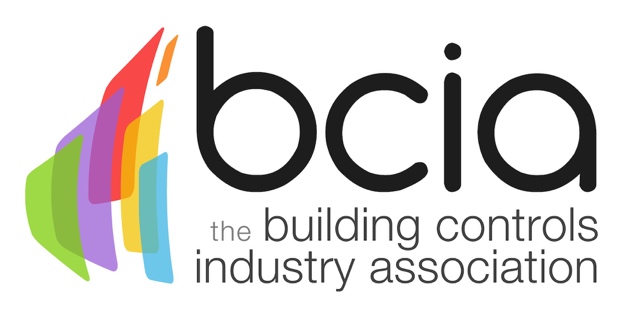 Press release: 22nd February, 2016For immediate releaseBuilding Controls Industry Association announces new PresidentMalcolm Anson is the new President of the Building Controls Industry Association (BCIA). He takes over the role from outgoing President Steve Harrison. Malcolm is managing director of Clarkson Controls, a Midlands-based controls manufacturer and systems installer. Clarkson Controls was formed in 1992 and specialises in the design, manufacture and installation of intelligent temperature control and building management systems. Malcolm says: "I am delighted and proud to take on the role of President of the BCIA. I would like to thank Steve Harrison for all his hard work and dedication over the past three years. I look forward to building on his success and taking the Association forward."Malcolm has been in the controls sector since 1974 and has worked in all disciplines of the controls industry.  He was appointed Vice President of the BCIA in 2014 and he has been a member of the Management Committee since 2012. As the owner of a medium-sized company, Malcolm is very focused on business challenges for the controls sector. "I am very much behind our umbrella organisation FETA when it comes to campaigning against retentions. This practice is potentially very damaging for businesses in our sector, and controls companies are often exposed to unnecessary risk because of this practice."He adds: "My aim is to continue to emphasise the importance of training and standards in our sector, while also raising awareness of how building controls contribute to the energy efficiency of buildings. "The BCIA has had a long-standing policy of working with other organisations and associations in the construction sector, and this is something I feel supports and benefits our membership."Full details on the BCIA can be found at www.bcia.co.ukPress contact: Karen Fletcher at Keystone Communications karen@keystonecomms.co.uk. Tel: 07775 502 598